Geraldton District Hospital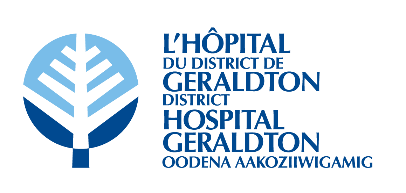 Minutes of theGDH Board of Directors’ MeetingHeld via ZoomTuesday, December 5th, 2023 at 5:30 pmPresent		Voting: 		Eric Pietsch			Bobby Jo Chenier  		Dorene Boulanger		Michael Davis			Elaine Mannisto		Ralph Humphreys			Cory Lightfoot Non-Voting:		Darryl Galusha 		Ian McPherson		Savana Marino			Monique Gosselin 		Jena Goulet (recorder) RegretsVoting:		Terry Popowich		Sanna Humphreys 		Donna PelletierNon-Voting:		Dr. C. Starratt			Dr. T. Desruisseaux		Dr. R. Ciccarelli 			Dr. C. Bricks				Board Composition (voting):	8 Elected 	2 Appointments	Total = 10Current Vacancies (voting):		1 Elected	0 Appointments	Total =	 1Total Board Members (voting):  	10		Present:  7		Attendance:  70%1.0 CALL TO ORDER1.1 Welcome and Chair’s Opening Remarks● The meeting was called to order at 5:31 pm by E. Pietsch.● E. Pietsch read the Treaty Acknowledgement.2.0 DECLARATION OF CONFLICTS OF INTEREST● None.3.0 ADOPTION OF THE AGENDA● E. Pietsch asked if there were any amendments to the agenda.● Move Item 7.1 Regular Board Meeting Minutes – November 7th, 2023 from Consent Agenda to Item 8.1 under Items Lifted from Consent Agenda.● Move Item 7.2 MAC Meeting Minutes – November 14th, 2023 from Consent Agenda to Item 8.2 under Items Lifted from Consent Agenda.● Move Item 7.3 CCS Report from Consent Agenda to Item 8.3 under Items Lifted from Consent Agenda.● Move Item 7.4 CNE Report from Consent Agenda to Item 8.4 under Items Lifted from Consent Agenda.● Move Item 11.1 Appointment of GDH Chief of Staff – Dr. T. Desruisseaux from New Business to the In-Camera Meeting.It was moved by B.J. Chenier and seconded by E. Mannisto that the agenda be approved as amended.CARRIED. 4.0 PRESENTATIONS● None.5.0 CORRESPONDENCE5.1 Patient Story● The Patient Story was received by the Board members.6.0 EDUCATION6.1 Guide to Good Governance – Chapter 4, Part 2 (pages 66 - 98)● The reading was discussed with clarifications provided for the following subjects:● Overseeing CEO and COS performance,● Emergency succession.● Chapter 5 (pages 99 - 106) was assigned for reading for the next Board meeting.7.0 CONSENT AGENDA7.1 Regular Board Meeting Minutes – November 7th, 2023● Moved to Item 8.1 under Items Lifted from Consent Agenda.7.2 MAC Meeting Minutes – November 14th, 2023● Moved to Item 8.2 under Items Lifted from Consent Agenda.7.3 CCS Report● Moved to Item 8.3 under Items Lifted from Consent Agenda.7.4 CNE Report● Moved to Item 8.4 under Items Lifted from Consent Agenda.7.5 COS Report7.6 Human Resources ReportIt was moved by D. Boulanger and seconded by M. Davis to accept the Consent Agenda as amended.CARRIED.8.0 ITEMS LIFTED FROM CONSENT AGENDA8.1 Regular Board Meeting Minutes – November 7th, 2023● Grammar/spelling errors were corrected.8.2 MAC Meeting Minutes – November 14th, 2023● Grammar/spelling errors were corrected.8.3 CCS Report● Grammar/spelling errors were corrected.8.4 CNE Report● Grammar/spelling errors were corrected.It was moved by E. Mannisto and seconded by R. Humphreys to accept the Items Lifted from the Consent Agenda as presented.CARRIED.9.0 BUSINESS ARISING FROM MINUTES9.1 Meeting with GFHT’s Chair of the Board Updates● E. Pietsch is hoping to speak with Dr. Dzijacky in January, after the holidays.● E. Pietsch will provide an update at the February Board meeting.9.2 Telehealth Information● M. Gosselin explained that all telehealth appointments are at the request of the patient’s specialists. ● Telehealth appointments are available in Geraldton, Longlac, Nakina and Beardmore.● Discussion occurred regarding the referral process.10.0 OPERATIONS SUPPORT MANAGER REPORT10.1 Operational Highlights● I. McPherson summarized his report for the Board of Directors.● A summary of the status of the Capital Plan and what is expected for Q4 was provided.● A list of outstanding projects was presented.● The cost of the HIS Renewal was discussed. D. Galusha will present further updates at the January meeting.11.0 NEW BUSINESS11.1 Appointment of GDH Chief of Staff – Dr. T. Desruisseaux ● Item moved from New Business to the In-Camera Meeting.Dr. Starratt and C. Lightfoot joined the meeting at 5:56 pm.Dr. Starratt disconnected from the meeting at 5:57 pm.11.2 2024 Board of Directors’ Meeting Schedule● The 2024 meeting schedule was reviewed by the Board members. It was moved by M. Davis and seconded by D. Boulanger to approve the Board of Directors’ Meeting Schedule 2024 as presented.CARRIED.12.0 LINKAGES & PARTNERSHIPS12.1 HCAC Meeting Minutes – Next Meeting: December 19th, 202312.2 QIC Meeting Minutes – November 16th, 2023● The meeting minutes were reviewed.12.3 Geraldton Hospital Auxiliary Report● Deferred.It was moved by R. Humphreys and seconded by E. Mannisto that the Linkages & Partnerships reports be accepted as presented.CARRIED.13.0 CEO REPORT● D. Galusha summarized his report for the Board of Directors.● The Walrus Leadership Dinner was discussed.● Plans to use a portion of the HIRF funds towards updating the air handlers in the old ED were discussed.● D. Galusha will provide an update for the Board of Directors at the January meeting regarding the letter submitted to Ontario Health regarding the urgency of financial support for rural hospitals in Northern Ontario.● The final results of the strategic plan evaluations will be shared at the January meeting.E. Pietsch and E. Mannisto stepped away from the meeting at 6:05 pm due to a conflict of interest.● Plans to request funding from the Municipality of Greenstone to support physician recruitment efforts were discussed.E. Pietsch and E. Mannisto returned to the meeting at 6:07 pm.	13.1 OHA ED Strategy Advisory Group Update	● The information was received by the Board members.It was moved by D. Boulanger and seconded by M. Davis that the report from the CEO be approved as presented.CARRIED.14.0 DECISION OF THE BOARD● None.15.0 ROUND TABLE DISCUSSION● The Board member inquired about Greenstone Gold Mine’s plans to announce relay across Canada. C. Lightfoot will provide more information at the January meeting.● B.J. Chenier is hopeful that a meeting with the Anishnaabe Committee will take place in the new year. 16.0 MONTHLY MEETING EVALUATION16.1 Bi-Monthly Meeting Evaluation Form● The Evaluation Form was provided to the Board members.● It was requested that the completed evaluations be provided to J. Goulet by December 8th, 2023.17.0 IN CAMERA MEETING● The In-Camera Meeting was called to order at 6:13 pm.18.0 TERMINATION OF IN CAMERA MEETING● The In-Camera Meeting was adjourned at 6:27 pm.19.0 MEETING WITHOUT MANAGEMENT20.0 MEETING WITH MANAGEMENT (CEO ONLY)21.0 TERMINATION OF REGULAR BOARD MEETINGIt was moved by B.J. Chenier and seconded by D. Boulanger that the Board of Directors Meeting be adjourned at 6:28 pm.CARRIED.____________________________________________________Board Chair Signature